Статистика по ДТП за 2022 год.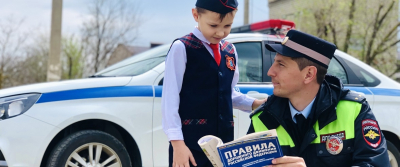 По итогам восьми месяцев 2022 года зарегистрировано 10765 ДТП с участием детей в возрасте до 16 лет, 391 ребенок погиб, 11781 получили ранения. Снизились показатели аварийности с участием детей-пассажиров: ДТП – на 3,5% (4699), числа погибших – на 7,4% (238), раненых детей – на 3,7% (5543). Но при этом выросло число погибших детей-пешеходов, детей-водителей мототранспорта и детей-велосипедистов.Сотрудники Госавтоинспекции напоминают родителям о необходимости обеспечения безопасности детей по дороге в школу, в том числе при их перевозке в личных автомобилях, использования световозвращающих элементов в темное время суток. Недопустимо появления детей в возрасте до 10 лет без сопровождения взрослых на проезжей части дороги! Уважаемые родители, для изучения правил дорожного движения дома вы можете воспользоваться рабочими тетрадями, которые размещены на сайте школы.